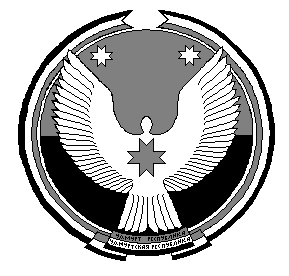 П О С Т А Н О В Л Е Н И ЕАдминистрации муниципального образования «Увинский район»Удмуртской Республики(с изм. от 22.06.2016 № 730, от 23.05.2019 №0608)от 20 августа 2013 года	             							№ 1471пос. УваВ целях повышения эффективности реализации административной реформы, в соответствии с Федеральным законом от 27.07.2010 № 210-ФЗ «Об организации предоставления государственных и муниципальных услуг», положением о порядке разработки и утверждения административных регламентов исполнения муниципальных функций (предоставления муниципальных услуг), утвержденным постановлением Администрации муниципального образования «Увинский район» от 29.12.2009 № 2020, постановлением Администрации муниципального образования «Увинский район» от 29.12.2011 № 1979 «Об утверждении реестра муниципальных услуг, предоставляемых Администрацией муниципального образования «Увинский район» (её структурными подразделениями), с учетом устных предложений о необходимости учета изменений законодательства, не учтенных в проекте регламента, размещенного на сайте, отсутствия заключений независимой экспертизы в месячный срок со дня размещения проекта регламента на официальном сайте, руководствуясь Уставом муниципального образования «Увинский район» Удмуртской Республики, Администрация муниципального образования «Увинский район» Удмуртской Республики п о с т а н о в л я е т:утвердить прилагаемый административный регламент предоставления муниципальной услуги «Прием заявлений, документов для участия в основном мероприятии «Выполнение государственных обязательств по обеспечению жильем категорий граждан, установленных федеральным законодательством» государственной программы Российской Федерации «Обеспечение доступным и комфортным жильем и коммунальными услугами граждан Российской Федерации».Глава Администрации  муниципальногообразования «Увинский район»				              В.А. ПротопоповО.В. Соколова51541И.В. Еголина52100Отпечатано в 1 экз.: 1- в дело.Копии раздать: 1 – отдел ЖКХ, 1 - МФЦ, 1 – регистр НПА, 1 – юридический отдел, 1 – отдел организационной и кадровой работы.Приложение к постановлению Администрации муниципального образования «Увинский район» от 20.08.2013 № 1471Административный регламентпредоставления муниципальной услугиПрием заявлений, документов для участия в основном мероприятии «Выполнение государственных обязательств по обеспечению жильем категорий граждан, установленных федеральным законодательством» государственной программы Российской Федерации «Обеспечение доступным и комфортным жильем и коммунальными услугами граждан Российской ФедерацииI. Общие положения 1.1. Административный регламент предоставления муниципальной услуги «Прием заявлений, документов для участия в основном мероприятии «Выполнение государственных обязательств по обеспечению жильем категорий граждан, установленных федеральным законодательством» государственной программы Российской Федерации «Обеспечение доступным и комфортным жильем и коммунальными услугами граждан Российской Федерации» (далее – Административный регламент) разработан в соответствии с Федеральным Законом от 27.07.2010 № 210-ФЗ «Об организации предоставления государственных и муниципальных услуг» в целях повышения качества предоставления муниципальной услуги и устанавливает порядок и стандарт предоставления муниципальной услуги, возможность получения муниципальной услуги в электронной форме.В целях реализации права заявителя на получение муниципальной услуги в электронной форме Администрация муниципального образования «Увинский район», предоставляющая и обеспечивающая муниципальную услугу, осуществляет поэтапный последовательный переход на предоставление муниципальной услуги в электронной форме.Каждый этап перехода регулируется путем внесения соответствующих изменений в настоящий Регламент.В электронной форме муниципальная услуга предоставляется с использованием Портала государственных и муниципальных услуг Удмуртской Республики, Единого портала государственных и муниципальных услуг (функций).1.2. Основные понятия, используемые в административном регламенте  Муниципальная услуга - деятельность по реализации функций Администрации муниципального образования «Увинский район» (далее – администрация), которая осуществляется по запросам заявителей в пределах полномочий администрации, по решению вопросов местного значения, установленных в соответствии с Федеральным законом от 06.10.2003 № 131-ФЗ «Об общих принципах организации местного самоуправления в Российской Федерации» и Уставом муниципального образования «Увинский район».Заявитель - физическое лицо, обратившееся в администрацию с запросом о предоставлении муниципальной услуги, выраженным в письменной или электронной форме.Административный регламент - нормативный правовой акт, устанавливающий порядок и стандарт предоставления муниципальной услуги.1.3 Заявители, имеющие право на предоставление муниципальной услуги Заявителями на предоставление муниципальной услуги являются: а) граждане Российской Федерации, зарегистрированные по месту жительства на территории муниципального образования «Увинский район», состоящие на учете в качестве нуждающихся в жилых помещениях, относящиеся к следующим категориям:1) подвергшиеся радиационному воздействию вследствие катастрофы на Чернобыльской АЭС, аварии на производственном объединении «Маяк» и приравненные к ним лица, вставшие на учет в качестве нуждающихся в улучшении жилищных условий, имеющие право на обеспечение жильем за счет средств федерального бюджета в соответствии со статьями 14, 15, 16, 17 и 22 Закона Российской Федерации от 15 мая . N 1244-1 "О социальной защите граждан, подвергшихся воздействию радиации вследствие катастрофы на Чернобыльской АЭС", Федеральным законом от 26 ноября . N 175-ФЗ "О социальной защите граждан Российской Федерации, подвергшихся воздействию радиации вследствие аварии в 1957 году на производственном объединении «Маяк» и сбросов радиоактивных отходов в реку Теча» и постановлением Верховного Совета Российской Федерации от 27 декабря . N 2123-1 «О распространении действия Закона РСФСР «О социальной защите граждан, подвергшихся воздействию радиации вследствие катастрофы на Чернобыльской АЭС» на граждан из подразделений особого риска»;2) признанные в установленном порядке вынужденными переселенцами и включенные территориальными органами Федеральной миграционной службы в сводные списки вынужденных переселенцев, состоящих на учете в Администрации муниципального образования «Увинский район» в качестве нуждающихся в получении жилых помещений;3) граждане, выезжающие (выехавшие) из районов Крайнего Севера и приравненных к ним местностей, имеющие право на получение социальной выплаты в соответствии с Федеральным законом «О жилищных субсидиях гражданам, выезжающим из районов Крайнего Севера и приравненных к ним местностей»;4) граждане, выезжающие из населенных пунктов (в том числе из городов и поселков), с полярных станций, находящихся в районах Крайнего Севера и приравненных к ним местностях и закрывающихся в соответствии с законодательством Российской Федерации на основании решений органов государственной власти субъектов Российской Федерации по согласованию с Правительством Российской Федерации (далее - закрывающиеся населенные пункты), имеющие право на получение социальной выплаты в соответствии с Федеральным законом «О жилищных субсидиях гражданам, выезжающим из закрывающихся населенных пунктов в районах Крайнего Севера и приравненных к ним местностях» (далее - заявитель);         б) в случае невозможности личной явки гражданина, претендующего на оказание муниципальной услуги, его интересы при подаче документов и получении извещения о результате предоставления муниципальной услуги может представлять иное лицо,  при предъявлении документа, удостоверяющего его личность, и согласно полномочиям, определенным в  доверенности, выданной представляемым. в) интересы недееспособных граждан при оказании муниципальной услуги представляют законные представители при предоставлении подтверждающих документов.1.4. Порядок информирования о правилах предоставления муниципальной  услуги  Порядок информирования о правилах предоставления муниципальной услуги:1) информация о муниципальной услуге, процедуре ее предоставления предоставляется:- непосредственно специалистом администрации;- с использованием средств телефонной связи и электронного информирования;- посредством размещения в информационно-телекоммуникационных сетях общего пользования (в том числе в сети Интернет), публикаций в средствах массовой информации, издания информационных материалов (брошюр, буклетов), на стендах в помещении администрации;-специалистами МФЦ.2) Администрация муниципального образования «Увинский район» расположена по адресу: 427260, ул. Калинина, 19, п. Ува, Удмуртская Республика, тел. 5-11-04, факс (8-34130) 5-19-73,           E-mail:  adminuva@udmnet.ruСтруктурным подразделением администрации, участвующим на предоставление услуги является отдел жилищно-коммунального хозяйства (наименование структурного подразделения), расположенный по указанному выше адресу (кабинет 201, тел.5-22-80).График приема посетителей:с 12.00 -13.00 обеденный перерыв.Выходные дни - суббота, воскресенье.Многофункциональный центр предоставления государственных и муниципальных услуг расположено по адресу: 427260, ул. Калинина, 14, п. Ува, Удмуртская Республика, тел. 5-27-52, факс (8-34130) 5-27-52,  E-mail: mfc.uva@gmail.com, официальный сайт - http://mfc-uva.ru/.График приема посетителей:3) для получения информации о муниципальной услуге, процедуре ее предоставления, ходе предоставления муниципальной услуги заинтересованные лица вправе обращаться:в устной форме лично или по телефону к специалистам структурного подразделения, участвующим в предоставлении муниципальной услуги, в МФЦ;в письменной форме почтой в адрес администрации, в адрес МФЦ;в письменной форме по адресу электронной почты администрации adminuva@udmnet.ru, МФЦ: mfc.uva@gmail.com;в письменной форме через интернет на официальные сайты:администрации - http://uva.udmurt.ru, МФЦ  - http://mfc-uva.ru/.1.5. Порядок получения информации заявителями по вопросам предоставления муниципальной услуги Информирование заявителей проводится в двух формах: устное и письменное.При ответах на телефонные звонки и обращения заявителей лично в приемные часы специалисты структурного подразделения администрации, участвующие в предоставлении муниципальной услуги, специалисты МФЦ подробно и в вежливой (корректной) форме информируют обратившихся по интересующим их вопросам. Ответ на телефонный звонок должен начинаться с информации о наименовании органа, в который поступил звонок, и фамилии специалиста, принявшего телефонный звонок.При невозможности специалиста, принявшего звонок, самостоятельно ответить на поставленные вопросы, обратившемуся лицу сообщается телефонный номер, по которому можно получить интересующую его информацию.Устное информирование обратившегося лица осуществляется не более 15 минут.В случае если для подготовки ответа требуется продолжительное время, специалист, осуществляющий устное информирование, предлагает направить обращение о предоставлении письменной информации по вопросам предоставления муниципальной услуги либо назначает другое удобное для заинтересованного лица время для устного информирования.Письменное информирование по вопросам предоставления муниципальной услуги осуществляется при получении обращения заинтересованного лица о предоставлении письменной информации по вопросам предоставления муниципальной услуги.Ответ на обращение готовится в течение 30 дней со дня регистрации письменного обращения.Специалисты структурного подразделения администрации, участвующие в предоставлении муниципальной услуги, специалисты МФЦ, ответственные за рассмотрение обращения, обеспечивают объективное, всестороннее и своевременное рассмотрение обращения, готовят письменный ответ по существу поставленных вопросов.Письменный ответ на обращение подписывается главой администрации либо уполномоченным им лицом, директором МФЦ и должен содержать фамилию и номер телефона исполнителя и направляется по почтовому адресу, указанному в обращении.В случае если в обращении о предоставлении письменной информации не указаны фамилия заинтересованного лица, направившего обращение, и почтовый адрес, по которому должен быть направлен ответ, ответ на обращение не дается.2. Стандарт предоставления муниципальной услуги2.1.  Наименование муниципальной услуги: «Прием заявлений, документов для участия в основном мероприятии «Выполнение государственных обязательств по обеспечению жильем категорий граждан, установленных федеральным законодательством» государственной программы Российской Федерации «Обеспечение доступным и комфортным жильем и коммунальными услугами граждан Российской Федерации».Муниципальная услуга предоставляется:Администрацией муниципального образования «Увинский район».В предоставлении муниципальной услуги участвуют:Многофункциональный центр предоставления государственных и муниципальных услуг в соответствии с заключаемым соглашением;Управление Федеральной службы регистрации, кадастра и картографии по Удмуртской Республике (Увинский отдел) в рамках межведомственного взаимодействия; Государственное учреждение Управление Пенсионного фонда Российской Федерации в Увинском районе Удмуртской Республики»; Управление Федеральной миграционной службы по Удмуртской Республике (Увинский отдел);Государственное учреждение «Центр занятости Увинского района»; Управление социальной защиты населения в Увинском районе;Отделение по вопросам миграции МО МВД России «Увинский» в рамках межведомственного взаимодействия 2.2. Результат предоставления муниципальной услуги  Результатом предоставления муниципальной услуги является:- постановление Администрации муниципального образования «Увинский район» о признании гражданина участником основного мероприятия;- письменный мотивированный отказ в признании гражданина участником основного мероприятия.2.3. Сроки предоставления муниципальной услуги.       Предоставление муниципальной услуги осуществляется в течение 30 дней с момента регистрации обращения заявителя.2.4. Правовые основания для предоставления муниципальной услуги.            Правовыми основаниями предоставления муниципальной услуги являются:1) Жилищный кодекс Российской Федерации;2) Закон Российской Федерации от 15.05.1991 №1244-1 «О социальной защите граждан, подвергшихся воздействию радиации вследствие катастрофы на Чернобыльской АЭС»;3) Федеральный закон от 26.11.1998 №175-ФЗ «О социальной защите граждан Российской Федерации, подвергшихся воздействию радиации вследствие аварии в 1957 году на производственном объединении «Маяк» и сбросов радиоактивных отходов в реку Теча»;4) Федеральный закон от 25.10.2002 №125-ФЗ «О жилищных субсидиях гражданам, выезжающим из районов Крайнего Севера и приравненных к ним местностей»;5) Федеральный закон от 17.07.2011 №211-ФЗ «О жилищных субсидиях гражданам, выезжающим из закрывающихся населенных пунктов в районах Крайнего Севера и приравненных к ним местностях»;6) Закон Российской Федерации от 19.02.1993 №4530-1 «О вынужденных переселенцах»;7) постановление Правительства Российской Федерации от 30.12.2017 №1710 « Об утверждении государственной программы Российской Федерации «Обеспечение доступным и комфортным жильем и коммунальными услугами граждан Российской Федерации»;8) постановление Правительства Российской Федерации от 21.03.2006 №153 «О некоторых вопросах реализации основного мероприятия «Выполнение государственных обязательств по обеспечению жильем категорий граждан, установленных федеральным законодательством» государственной программы Российской Федерации «Обеспечение доступным и комфортным жильем и коммунальными услугами граждан Российской Федерации»;9) постановление Правительства Российской Федерации от 10.12.2002 №879 «Об утверждении Положения о регистрации и учете граждан, имеющих право на получение социальных выплат для приобретения жилья в связи с переселением из районов Крайнего Севера и приравненных к ним местностей»;10) Устав муниципального образования «Увинский район», утвержденный решением Увинского районного Совета депутатов Удмуртской Республики от 16.06.2005 №288;11) Положение о жилищно-бытовой комиссии при Администрации муниципального образования «Увинский район» и ее состава, утверждённое постановлением Администрации муниципального образования «Увинский район» от 30.09.2014 №1799;12) Приказ МВД России от 31.12. 2017 № 984 «Об утверждении Административного регламента Министерства внутренних дел Российской Федерации по предоставлению государственной услуги по регистрационному учету граждан Российской Федерации по месту пребывания и по месту жительства в пределах Российской Федерации»;13) Постановление Правительства Удмуртской Республики от 19.03.2007 №37 «О реализации в Удмуртской Республике основного мероприятия «Выполнение государственных обязательств по обеспечению жильем категорий граждан, установленных федеральным законодательством» государственной программы Российской Федерации «Обеспечение доступным и комфортным жильем и коммунальными услугами граждан Российской Федерации».2.5. Исчерпывающий перечень документов, необходимых для получения муниципальной услуги.Заявитель обращается в администрацию с письменным заявлением об участии в реализации основного мероприятия, оформленным согласно приложению № 1 к настоящему Регламенту.В случае, если для муниципальной услуги необходима обработка персональных данных лица, не являющегося заявителем, и если в соответствии с федеральным законом обработка таких персональных данных может осуществляться с согласия указанного лица, при обращении за получением муниципальной услуги заявитель дополнительно представляет согласие указанного лица или его законного представителя на обработку персональных данных указанного лица согласно приложению № 2 к настоящему Регламенту, лично, по почте либо в электронной форме в установленном законодательством порядке. Заявления, отправленные по факсимильной связи, рассмотрению не подлежатДля получения муниципальной услуги необходимы следующие документы: а) для граждан, указанных в подпункте 1) п.1.3 настоящего Регламента:заявитель самостоятельно предоставляет в Администрацию муниципального образования «Увинский район» следующие документы:документ (удостоверение), подтверждающий право гражданина на обеспечение жилым помещением за счет средств федерального бюджета;сведения о количестве лиц, проживающих и зарегистрированных по месту жительства совместно с заявителем, по форме, установленной в приложении №4 к настоящему регламенту – оригинал;копия документа, подтверждающего право на дополнительную площадь жилого помещения, в случаях, когда такое право предоставлено законодательством Российской Федерации (медицинское заключение из лечебного учреждения, что в семье есть страдающий хроническим заболеванием - тяжелой формой хронического заболевания. Перечень соответствующих заболеваний установлен Правительством Российской Федерации);заявитель вправе представить по собственной инициативе следующие документы, подлежащие представлению в рамках межведомственного информационного взаимодействия:выписка из решения органа (Администрации района) по учету и распределению жилых помещений о постановке на учет в качестве нуждающихся в улучшении жилищных условий (в жилых помещениях); данные миграционной службы о регистрации гражданина (заявителя) и лиц, совместно с ним зарегистрированных (с указанием ФИО) по месту жительства (месту пребывания) – оригинал;б) для граждан, указанных в подпункте 2) п.1.3 настоящего Регламента:заявитель самостоятельно предоставляет в Администрацию муниципального образования «Увинский район» следующие документы:копия удостоверения вынужденного переселенца на каждого совершеннолетнего члена семьи;сведения о количестве лиц, проживающих и зарегистрированных по месту жительства совместно с заявителем, по форме, установленной в приложении №4 к настоящему регламенту – оригинал;копия документа, подтверждающего право на дополнительную площадь жилого помещения, в случаях, когда такое право предоставлено законодательством Российской Федерации (медицинское заключение из лечебного учреждения, что в семье есть страдающий хроническим заболеванием - тяжелой формой хронического заболевания. Перечень соответствующих заболеваний установлен Правительством Российской Федерации);заявитель вправе представить по собственной инициативе следующие документы, подлежащие представлению в рамках межведомственного информационного взаимодействия:справка территориального органа Федеральной миграционной службы о получении (неполучении) жилого помещения для постоянного проживания, ссуды или социальной выплаты на строительство (приобретение) жилого помещения либо компенсации за утраченное жилое помещение; выписка из решения органа (Администрация района) по учету и распределению жилых помещений о постановке на учет в качестве нуждающихся в получении жилых помещений;данные миграционной службы о регистрации гражданина (заявителя) и лиц, совместно с ним зарегистрированных (с указанием ФИО) по месту жительства (месту пребывания) – оригинал;в) для граждан, указанных в подпункте 3) пункта 1.3 настоящего Регламента:заявитель самостоятельно предоставляет в Администрацию муниципального образования «Увинский район» следующие документы:сведения о количестве лиц, проживающих и зарегистрированных по месту жительства совместно с заявителем, по форме, установленной в приложении №4 к настоящему регламенту – оригинал;документы (справка с места с места жительства, копия паспорта с отметкой о регистрации по месту жительства в районах Крайнего Севера или приравненных к ним местностях), подтверждающие факт прибытия в районы Крайнего Севера или приравненные к ним местности до 1 января .;копии документов (копия трудовой книжки, справка с места работы), подтверждающих трудовой стаж в районах Крайнего Севера и приравненных к ним местностях (за исключением пенсионеров);копия пенсионного удостоверения;справка учреждения медико-социальной экспертизы об инвалидности - для инвалидов I и II групп, а также для инвалидов с детства;копия документа, подтверждающего право на дополнительную площадь жилого помещения, в случаях, когда такое право предоставлено законодательством Российской Федерации (медицинское заключение из лечебного учреждения, что в семье есть страдающий хроническим заболеванием - тяжелой формой хронического заболевания. Перечень соответствующих заболеваний установлен Правительством Российской Федерации);заявитель вправе представить по собственной инициативе следующие документы, подлежащие представлению в рамках межведомственного информационного взаимодействия:выписка из решения органа (Администрации района) по учету граждан, имеющих право на получение жилищных субсидий в связи с переселением из районов Крайнего Севера и приравненных к ним местностей; справка из территориального органа Пенсионного фонда Российской Федерации о продолжительности трудового стажа в районах Крайнего Севера и приравненных к ним местностях - для пенсионеров;справка органов службы занятости населения по месту постоянного проживания гражданина о признании его в установленном порядке безработным с указанием даты признания гражданина таковым - для безработных;данные миграционной службы о регистрации гражданина (заявителя) и лиц, совместно с ним зарегистрированных (с указанием ФИО) по месту жительства (месту пребывания) – оригинал; г) для граждан, указанных в подпункте 4) пункта 1.3 настоящего Регламента:заявитель самостоятельно предоставляет в Администрацию муниципального образования «Увинский район» следующие документы:сведения о количестве лиц, проживающих и зарегистрированных по месту жительства совместно с заявителем, по форме, установленной в приложении №4 к настоящему регламенту – оригинал;документ, удостоверяющий личность гражданина, подтверждающий проживание по месту жительства в закрывающемся населенном пункте на дату принятия органом государственной власти субъекта Российской Федерации решения о его закрытии (предоставляется гражданином самостоятельно);копия документа, подтверждающего право на дополнительную площадь жилого помещения, в случаях, когда такое право предоставлено законодательством Российской Федерации (медицинское заключение из лечебного учреждения, что в семье есть страдающий хроническим заболеванием - тяжелой формой хронического заболевания. Перечень соответствующих заболеваний установлен Правительством Российской Федерации) (предоставляется гражданином самостоятельно);заявитель вправе представить по собственной инициативе следующие документы, подлежащие представлению в рамках межведомственного информационного взаимодействия:выписка из решения органа (Администрации района) по учету граждан, имеющих право на получение жилищных субсидий в связи с выездом из закрывающихся населенных пунктов, о постановке гражданина на указанный учет;данные миграционной службы о регистрации гражданина (заявителя) и лиц, совместно с ним зарегистрированных (с указанием ФИО) по месту жительства (месту пребывания) – оригинал.Перечень документов, предусмотренный п. 2.5 является исчерпывающим.2.6. Требования к предоставляемым документам Предоставленные документы должны соответствовать следующим требованиям:1) текст документа написан разборчиво от руки или при помощи средств электронно-вычислительной техники;2) фамилия, имя и отчество (наименование) заявителя, его место жительства (место нахождения), телефон написаны полностью;3) в документах отсутствуют неоговоренные исправления;4) документы не исполнены карандашом;5) не истек срок действия документов, для которых он установлен.2.7. Исчерпывающий перечень оснований для отказа в приеме документов, необходимых для предоставления муниципальной услуги  Основаниями для отказа в приеме документов, необходимых для предоставления муниципальной услуги, являются:1) предоставление документов, не соответствующих перечню, указанному в пункте 2.5.  настоящего регламента;2) нарушение требований к оформлению документов;3) представлены документы с истекшим сроком действия.2.8. Исчерпывающий перечень оснований для приостановления предоставления муниципальной услуги или отказа в предоставлении муниципальной услуги         Оснований для приостановления предоставления муниципальной услуги не имеется.         Основаниями для отказа в предоставлении муниципальной услуги являются:            - отсутствие документов, предусмотренных пунктом 2.5 настоящего Административного регламента;            - отсутствие у заявителя оснований на получение муниципальной услуги в соответствии с действующим законодательством,	- нарушение требований к оформлению документов;	- предоставление документов с истекшим сроком действия.2.9. Размер платы, взимаемой с заявителя при предоставлении муниципальной услугиПри предоставлении муниципальной услуги плата с заявителя не взимается.2.10. Максимальный срок ожидания в очереди при подаче запроса о предоставлении муниципальной услуги и при получении муниципальной услуги Максимальное время ожидания в очереди при подаче документов составляет 15 минут; максимальная продолжительность приема у специалиста, осуществляющего прием документов, составляет 15 минут. Максимальное время ожидания в очереди при получении документов составляет 15 минут; максимальная продолжительность приема у специалиста, осуществляющего выдачу документов, составляет 15 минут.2.11. Срок регистрации запроса заявителя о предоставлении муниципальной услугиЗаявление регистрируется в день представления в администрацию заявления и документов, необходимых для предоставления муниципальной услуги.2.12. Требования к помещениям предоставления муниципальной услуги1) требования к местам приема заявителей, к местам заполнения запросов:служебные кабинеты специалистов, участвующих в предоставлении муниципальной услуги, в которых осуществляется прием заявителей, должны быть оборудованы вывесками с указанием номера кабинета и фамилии, имени, отчества и должности специалиста, ведущего прием;места для приема заявителей оборудуются стульями и столами, оснащаются канцелярскими принадлежностями для обеспечения возможности оформления документов;на территории, прилегающей к месторасположению органа, предоставляющего муниципальные услуги, должны быть оборудованы бесплатные места для парковки не менее пяти автотранспортных средств, в том числе не менее одного - для транспортных средств инвалидов;вход в здание органа, предоставляющего муниципальные услуги, и выход из него должны быть оборудованы информационной табличкой (вывеской), содержащей наименование органа, предоставляющего муниципальные услуги, пандусом и расширенным проходом, позволяющими обеспечить беспрепятственный доступ гражданам, в том числе инвалидам, использующим кресла-коляски.2) требования к местам для ожидания:места для ожидания в очереди оборудуются стульями и (или) кресельными секциями;места для ожидания находятся в холле или ином специально приспособленном помещении;в здании, где организуется прием заявителей, предусматриваются места общественного пользования (туалеты) и места для хранения верхней одежды;места для ожидания должны соответствовать комфортным условиям для граждан, в  том  числе  инвалидов, использующих кресла - коляски, и оптимальным условиям работы должностных лиц органа, предоставляющего муниципальные услуги.3) требования к местам для информирования заявителей:оборудуются визуальной, текстовой информацией, размещаемой на информационном стенде;оборудуются стульями и столами для возможности оформления документов;информационный стенд, столы размещаются в местах, обеспечивающих свободный доступ к ним.требования к обеспечению доступности для инвалидов:в целях соблюдения прав инвалидов на беспрепятственный доступ к объектам социальной инфраструктуры орган, предоставляющие муниципальные услуги, при предоставлении муниципальной услуги обеспечивает инвалидам (включая инвалидов, использующих кресла-коляски и собак-проводников):сопровождение инвалидов, имеющих стойкие расстройства функции зрения и самостоятельного передвижения, и оказание им помощи в органе, предоставляющем муниципальные услуги; надлежащее размещение оборудования и носителей информации, необходимых для   обеспечения беспрепятственного доступа инвалидов с учётом ограничений их жизнедеятельности; дублирование необходимой для инвалидов звуковой и зрительной информации, а также надписей, знаков и иной текстовой и графической информации знаками, выполненными рельефно-точечным шрифтом Брайля, допуск сурдопереводчика и тифлосурдопереводчика;допуск собаки-проводника при наличии документа, подтверждающего её специальное обучение и выдаваемого по форме и в поряди, которые определяются Министерством труда и социальной защиты Российской Федерации;оказание помощи инвалидам в преодолении барьеров, мешающих получению ими муниципальной услуги наравне с другими лицами;специалист по приёму населения, а также иные должностные лица органа, предоставляющего муниципальные услуги, работающие с инвалидами, должны быть проинструктированы или обучены по вопросам, связанным с обеспечением доступности для инвалидов объектов социальной, инженерной и транспортной инфраструктуры и услуг в соответствии с законодательством Российской Федерации и законодательством Удмуртской Республики.2.13. Показатели доступности и качества оказываемых услуг  Показателями оценки доступности муниципальной услуги являются:1) транспортная доступность к местам предоставления муниципальной услуги;2) обеспечение беспрепятственного доступа лиц с ограниченными возможностями передвижения к помещениям, в которых предоставляется муниципальная услуга;3) обеспечение возможности направления запроса по электронной почте;4) размещение информации о порядке предоставления муниципальной услуги на официальном сайте муниципального образования. Показателями оценки качества предоставления муниципальной услуги являются:1) соблюдение срока предоставления муниципальной услуги;2) отсутствие поданных в установленном порядке жалоб на действия (бездействие) должностных лиц, осуществленные в ходе предоставления муниципальной услуги;3) количество посещений заявителем органа власти (Администрации муниципального образования «Увинский район») не более 2 раз.2.14. Иные требования, в том числе учитывающие особенности предоставления муниципальной услуги в многофункциональных центрах и особенности предоставления муниципальной услуги в электронной форме2.14.1. Особенности предоставления муниципальной услуги в многофункциональном центре.Заявитель может обратиться за получением муниципальной услуги в МФЦ  (адрес, телефон и график работы – указаны в разделе 1.4 к настоящему административному регламенту).Прием заявлений может осуществляться МФЦ, который представляет документы Исполнителю муниципальной услуги.При обращении Заявителей в МФЦ документы они представляют согласно п.2.5. настоящего регламента.Информирование и консультирование Заявителей по вопросам предоставления муниципальной услуги может также осуществляться специалистами МФЦ, в т.ч. на интернет-странице МФЦ, на информационных стендах в МФЦ.Предоставление муниципальной услуги в МФЦ осуществляется в соответствии с Федеральным законом от 27.07.2010 №210-ФЗ, иными нормативными правовыми актами Российской Федерации, муниципальными правовыми актами по принципу «одного окна» в соответствии с которым предоставление муниципальной услуги осуществляется после однократного обращения заявителя с соответствующим запросом о предоставлении муниципальной услуги или запросом о предоставлении нескольких муниципальных услуг (двух и более), а взаимодействие с органами, предоставляющими муниципальные услуги, осуществляется многофункциональным центром без участия заявителя в соответствии с нормативными правовыми актами и соглашением о взаимодействии.2.14.2. Особенности предоставления муниципальной услуги в электронном виде.Предоставление услуг в электронной форме осуществляется при наличии электронных подписей у заявителей и совершеннолетних членов их семей.Документы, необходимые для получения муниципальной услуги, направленные заявителем в электронном виде, должны быть отсканированы либо представлены в формате «MS Word», должны иметь качественное, четкое изображение.В целях реализации права Заявителя получать муниципальную услугу в электронной форме Администрация муниципального образования «Увинский район» осуществляет последовательный переход посредством выполнения пяти ключевых этапов.Каждый этап перехода регулируется путем внесения соответствующих изменений в настоящий административный регламент. На сегодняшний день реализованы первый и второй этапы перевода услуги в электронный вид. На Региональном портале государственных и муниципальных услуг Удмуртской Республики, Едином портале государственных и муниципальных услуг размещена информация об услуге, предоставлена возможность распечатать бланки заявлений.На третьем этапе осуществляется организация представления Заявителем документов, необходимых для предоставления муниципальной услуги в электронном виде, в том числе путем заполнения электронных форм и представления электронных копий документов.На четвертом этапе заявителю должен быть предоставлен доступ к информации о ходе предоставления муниципальной услуги, в том числе о результатах рассмотрения его документов: выдерживается ли срок выполнения административных процедур, какие решения приняты. Доступ к информации должен быть предоставлен на Едином портале государственных и муниципальных услуг в режиме реального времени.На пятом этапе должна быть реализована возможность предоставления муниципальных услуг полностью в электронном виде, в том числе получение заявителем результата муниципальной услуги.В электронной форме муниципальная услуга предоставляется с использованием информационно-телекоммуникационных технологий, включая использование Единого и Регионального порталов услуг. При предоставлении услуги в электронной форме для заявителей обеспечены следующие возможности:- доступ к сведениям об услуге;- доступность для копирования и заполнения в электронной форме запроса и иных документов, необходимых для получения услуги;- возможность подачи с использованием информационно-телекоммуникационных технологий запроса о предоставлении услуги и иных документов, необходимых для получения услуги;- возможность получения сведений о ходе выполнения запроса о предоставлении услуги;- возможность получения заявителем с использованием информационно-телекоммуникационных технологий результатов предоставления услуги;- возможность уплаты государственной пошлины (платы) за предоставление услуги.3. Административные процедуры3.1. Перечень административных процедур Предоставление муниципальной услуги  «Прием заявлений, документов для участия в основном мероприятии «Выполнение государственных обязательств по обеспечению жильем категорий граждан, установленных федеральным законодательством» государственной программы Российской Федерации «Обеспечение доступным и комфортным жильем и коммунальными услугами граждан Российской Федерации» включает в себя следующие административные процедуры:1) принятие заявления;2) рассмотрение заявления и оформление результата предоставления муниципальной услуги;3) выдача результата предоставления муниципальной услуги заявителю (решения).Принятие заявления и выдача результата предоставления муниципальной услуги заявителю может осуществляться специалистами МФЦ в соответствии с настоящим регламентом, правовыми документами, регулирующим порядок деятельности многофункциональных центров и заключаемым соглашением.3.2. Принятие заявления Основанием для начала исполнения административной процедуры является личное обращение заявителя в администрацию либо поступление запроса в администрацию по почте, по информационно-телекоммуникационным сетям общего доступа, в том числе сети Интернет, включая электронную почту.Специалист, в обязанности которого входит принятие документов:1) проверяет наличие всех необходимых документов, в соответствии с перечнем, установленным пунктом 2.5.  настоящего регламента;2) проверяет соответствие представленных документов требованиям, установленным пунктом 2.6. настоящего регламента;3) регистрирует поступление запроса в соответствии с установленными правилами делопроизводства;4) сообщает заявителю номер и дату регистрации запроса.Результатом административной процедуры является получение специалистом, уполномоченным на рассмотрение обращения заявителя, принятых документов.Продолжительной административной процедуры не более 1 дня.3.3. Рассмотрение обращения заявителя  Основанием для начала процедуры рассмотрения обращения заявителя и оформление результата предоставления муниципальной услуги является получение специалистом, уполномоченным на рассмотрение обращения заявителя, принятых документов.При получении запроса заявителя, специалист, ответственный за рассмотрение обращения заявителя:1) устанавливает предмет обращения заявителя;2) проверяет наличие приложенных к заявлению документов, перечисленных в пункте 2.5 настоящего Регламента;3) устанавливает наличие  полномочий администрации по рассмотрению обращения заявителя.В случае, если предоставление муниципальной услуги входит в полномочия администрации и отсутствуют определенные пунктом 2.8  настоящего регламента основания для отказа в предоставлении муниципальной услуги, специалист, ответственный за рассмотрение обращения заявителя, готовит в двух экземплярах проект постановления Администрации муниципального образования «Увинский район» о признании гражданина участником основного мероприятия. Проект постановления направляется для согласования курирующему заместителю, а также в юридический отдел для правовой экспертизы, в случае, если необходимости дорабатывается и направляется на подписание главе муниципального образования «Увинский район».При наличии оснований, предусмотренных п.2.8, специалист, ответственный за рассмотрение обращения заявителя, готовит в двух экземплярах проект письменного мотивированного отказа в предоставлении муниципальной услуги. Проект письма направляется для согласования курирующему заместителю, а также в юридический отдел для правовой экспертизы, в случае, если необходимости дорабатывается и направляется на подписание главе муниципального образования «Увинский район».Результатом административной процедуры является подписание уполномоченным лицом решения о предоставлении муниципальной услуги или отказе в предоставлении муниципальной услуги.Продолжительной административной процедуры не более 27 дней.3.4. Выдача  результата предоставления муниципальной услуги заявителю (решения). Основанием для начала процедуры выдачи результата предоставления муниципальной услуги (решения) является подписание уполномоченным должностным лицом администрации соответствующих документов и поступление документов для выдачи заявителю специалисту, ответственному за выдачу документов.Решение о предоставлении или отказе в предоставлении муниципальной услуги регистрирует специалист, ответственный за делопроизводство, в соответствии с установленными правилами ведения делопроизводства.Решение о предоставлении или отказе в предоставлении муниципальной услуги с присвоенным регистрационным номером специалист, ответственный за выдачу документов, направляет заявителю почтовым направлением либо вручает лично заявителю под роспись, если иной порядок выдачи документа не определен заявителем при подаче запроса.Копия решения вместе с оригиналами документов, представленных заявителем, остается на хранении в администрации.Результатом административной процедуры является направление заявителю постановления Администрации муниципального образования «Увинский район» о признании гражданина участником основного мероприятия или письменного мотивированного отказа в предоставлении муниципальной услуги.Продолжительной административной процедуры не более 2 дней.4. Формы контроля за исполнением административного регламента4.1. Порядок осуществления текущего контроля за соблюдением и исполнением положений административного регламента.Текущий контроль за соблюдением последовательности административных действий, определенных настоящим административным регламентом предоставления муниципальной услуги, и принятием в ходе ее предоставления решений осуществляют глава муниципального образования «Увинский район» или заместитель главы администрации по строительству и жилищно-коммунальному хозяйству,  начальник отдела жилищно-коммунального хозяйства администрации. 4.2. Порядок осуществления плановых и внеплановых проверок  полноты и качества предоставления муниципальной услуги.  Контроль за полнотой и качеством предоставления муниципальной услуги включает в себя проведение проверок, выявление и установление нарушений прав заявителей, принятие решений об устранении соответствующих нарушений.Проверки могут быть плановыми на основании планов работы администрации, либо внеплановыми, проводимыми в том числе по жалобе заявителей на своевременность, полноту и качество предоставления муниципальной услуги.Решение о проведении внеплановой проверки принимает глава муниципального образования «Увинский район» или уполномоченное им должностное лицо администрации при поступлении жалобы на предоставление муниципальной услуги.Для проведения плановых и внеплановых проверок предоставления муниципальной услуги распоряжением Администрации муниципального образования «Увинский район» формируется комиссия, в состав которой включаются должностные лица и специалисты администрации.Результаты проверки оформляются в виде акта, в котором отмечаются выявленные недостатки и указываются предложения по их устранению.Акт подписывается всеми членами комиссии.4.3. Ответственность муниципальных служащих и иных должностных лиц за решения и действия (бездействие), принимаемые (осуществляемые) в ходе предоставления муниципальной услуги. По результатам проведения проверок полноты и качества предоставления муниципальной услуги в случае выявления нарушений виновные лица привлекаются в дисциплинарной ответственности в соответствии с Трудовым кодексом Российской Федерации.4.4. Порядок и формы контроля за представлением муниципальной услуги со стороны граждан, их объединений и организаций.  Заявители вправе направить письменное обращение в адрес главы муниципального образования «Увинский район»  с просьбой о проведении проверки соблюдения и исполнения положений настоящего административного регламента и иных нормативных правовых актов, устанавливающих требования к предоставлению муниципальной услуги, полноты и качества предоставления муниципальной услуги в случае нарушения прав и законных интересов заявителей при предоставлении муниципальной услуги.В случае проведения внеплановой проверки по конкретному обращению, в течение 30 дней со дня регистрации письменного обращения обратившемуся направляется по почте информация о результатах проверки, проведенной по обращению. Информация подписывается главой муниципального образования «Увинский район» или уполномоченным им должностным лицом.5. Досудебный (внесудебный) порядок обжалования решений и действий (бездействия) Администрации Увинского района, многофункционального центра, а также муниципальных служащих, работников5.1 Заявители имеют право на обжалование действий или бездействия Администрации Увинского района, многофункционального центра, а также муниципальных служащих, работников.5.2. Заявитель может обратиться с жалобой, в том числе, в следующих случаях:1) нарушение срока регистрации запроса заявителя о муниципальной услуге;2) нарушение срока предоставления муниципальной услуги. В указанном случае досудебное (внесудебное) обжалование заявителем решений и действий (бездействия) многофункционального центра, работника многофункционального центра возможно в случае, если на многофункциональный центр, решения и действия (бездействие) которого обжалуются, возложена функция по предоставлению муниципальной услуги в полном объеме;3) требование у заявителя документов или информации либо осуществления действий, представление или осуществление которых не предусмотрено нормативными правовыми актами Российской Федерации, нормативными правовыми актами Удмуртской Республики, муниципальными правовыми актами для предоставления муниципальной услуги;4) отказ в приеме документов, предоставление которых предусмотрено нормативными правовыми актами Российской Федерации, нормативными правовыми актами Удмуртской Республики, муниципальными правовыми актами для предоставления муниципальной услуги у заявителя;5) отказ в предоставлении муниципальной услуги, если основания отказа не предусмотрены федеральными законами и принятыми в соответствии с ними иными нормативными правовыми актами Российской Федерации, нормативными правовыми актами Удмуртской Республики, муниципальными правовыми актами. В указанном случае досудебное (внесудебное) обжалование заявителем решений и действий (бездействия) многофункционального центра, работника многофункционального центра возможно в случае, если на многофункциональный центр, решения и действия (бездействие) которого обжалуются, возложена функция по предоставлению муниципальной услуг в полном объеме;6) затребование с заявителя при предоставлении муниципальной услуги платы, не предусмотренной нормативными правовыми актами Российской Федерации, нормативными правовыми актами Удмуртской Республики, муниципальными правовыми актами;7) отказ Администрации Увинского района или должностного лица, предоставляющего муниципальную услугу, в исправлении допущенных опечаток и ошибок в выданных в результате предоставления муниципальной услуги документах либо нарушение установленного срока таких исправлений. В указанном случае досудебное (внесудебное) обжалование заявителем решений и действий (бездействия) многофункционального центра, работника многофункционального центра возможно в случае, если на многофункциональный центр, решения и действия (бездействие) которого обжалуются, возложена функция по предоставлению муниципальной услуг в полном объеме;8) нарушение срока или порядка выдачи документов по результатам предоставления муниципальной услуги; 9) приостановление предоставления муниципальной услуги, если основания приостановления не предусмотрены федеральными законами и принятыми в соответствии с ними иными нормативными правовыми актами Российской Федерации, законами и иными нормативными правовыми актами Удмуртской Республики, муниципальными правовыми актами;10) требование у заявителя при предоставлении муниципальной услуги документов или информации, отсутствие и (или) недостоверность которых не указывались при первоначальном отказе в приеме документов, необходимых для предоставления муниципальной услуги, либо в предоставлении муниципальной услуги, за исключением случаев, предусмотренных пунктом 4 части 1 статьи 7 Федерального закона от 27.07.2010 №210 «Об организации предоставления государственных и муниципальных услуг». В указанном случае досудебное (внесудебное) обжалование заявителем решений и действий (бездействия) многофункционального центра, работника многофункционального центра возможно в случае, если на многофункциональный центр, решения и действия (бездействие) которого обжалуются, возложена функция по предоставлению муниципальных услуг в полном объеме в порядке, определенном частью 1.3 статьи 16 Федерального закона №210.5.3. Жалоба подается в письменной форме на бумажном носителе, в электронной форме в Администрацию муниципального образования «Увинский район». Жалобы на решения, принятые руководителем органа, предоставляющего муниципальную услугу, рассматриваются непосредственно главой муниципального образования «Увинский район».Жалоба может быть направлена по почте, через многофункциональный центр, с использованием информационно-телекоммуникационной сети «Интернет», официального сайта Администрации муниципального образования «Увинский район», единого портала государственных и муниципальных услуг либо регионального портала государственных и муниципальных услуг, а также может быть принята при личном приеме заявителя.Жалобы на решения и действия (бездействие) работника многофункционального центра подаются руководителю этого многофункционального центра. Жалобы на решения и действия (бездействие) многофункционального центра подаются учредителю многофункционального центра или должностному лицу, уполномоченному нормативным правовым актом Удмуртской Республики.5.4. Жалоба должна содержать:1) наименование органа, предоставляющего муниципальную услугу, многофункционального центра либо муниципального служащего, работника решения и действия (бездействие) которых обжалуются;2) фамилию, имя, отчество (последнее - при наличии), сведения о месте жительства заявителя - физического лица либо наименование, сведения о месте нахождения заявителя - юридического лица, а также номер (номера) контактного телефона, адрес (адреса) электронной почты (при наличии) и почтовый адрес, по которым должен быть направлен ответ заявителю;3) сведения об обжалуемых решениях и действиях (бездействии) органа, предоставляющего муниципальную услугу, многофункционального центра либо муниципального служащего, работника;4) доводы, на основании которых заявитель не согласен с решением и действием (бездействием) органа, предоставляющего муниципальную услугу, многофункционального центра либо муниципального служащего, работника. Заявителем могут быть представлены документы (при наличии), подтверждающие доводы заявителя, либо их копии.Жалоба, поступившая в Администрацию Увинского района, подлежит рассмотрению главой муниципального образования «Увинский район» или заместителем главы Администрации по строительству и ЖКХ в пределах его полномочий в течение пятнадцати рабочих дней со дня ее регистрации, а в случае обжалования отказа Администрации Увинского района, муниципального служащего, в приеме документов у заявителя либо в исправлении допущенных опечаток и ошибок или в случае обжалования нарушения установленного срока таких исправлений - в течение пяти рабочих дней со дня ее регистрации. По результатам рассмотрения жалобы Администрация муниципального образования «Увинский район» принимает одно из следующих решений:1) удовлетворяет жалобу, в том числе в форме отмены принятого решения, исправления допущенных опечаток и ошибок в выданных в результате предоставления муниципальной услуги документах, возврата заявителю денежных средств, взимание которых не предусмотрено нормативными правовыми актами Российской Федерации, нормативными правовыми актами Удмуртской Республики, муниципальными правовыми актами, а также в иных формах;2) отказывает в удовлетворении жалобы.Не позднее дня, следующего за днем принятия решения, заявителю в письменной форме и по желанию заявителя в электронной форме направляется мотивированный ответ о результатах рассмотрения жалобы.В случае признания жалобы подлежащей удовлетворению в ответе заявителю дается информация о действиях, осуществляемых Администрацией Увинского района, многофункциональным центром, в целях незамедлительного устранения выявленных нарушений при оказании муниципальной услуги, а также приносятся извинения за доставленные неудобства и указывается информация о дальнейших действиях, которые необходимо совершить заявителю в целях получения муниципальной услуги.В случае признания жалобы не подлежащей удовлетворению в ответе заявителю даются аргументированные разъяснения о причинах принятого решения, а также информация о порядке обжалования принятого решения.В случае установления в ходе или по результатам рассмотрения жалобы признаков состава административного правонарушения или преступления должностное лицо, наделенное полномочиями по рассмотрению жалоб (глава муниципального образования «Увинский район» или заместитель главы Администрации по строительству и ЖКХ) незамедлительно направляет имеющиеся материалы в органы прокуратуры.Приложение №1                                                                                к Административному регламенту                                             Главе муниципального образования                                                                                                        «Увинский район»                                          от гражданина (ки) _____________,                                                                (ф.и.о.)                                          проживающего(ей) по адресу ______                                                                                    _________________________________                                                   (почтовый адрес)_________________________________ (телефон)ЗАЯВЛЕНИЕПрошу включить меня, ________________________________________________________________________________,(Ф.И.О.)паспорт _________________, выданный _________________________________________________________________"__" _______________ _____ г., в состав участников основного мероприятия «Выполнение государственных обязательств по обеспечению  жильем  категорий  граждан, установленных федеральным законодательством".В соответствии с ______________________________________________________________________ отношусь (наименование нормативного акта)к категории __________________________________________________________________________________________(наименование категории граждан, имеющих право на получение социальной выплаты за счет____________________________________________________________________________________________________,средств федерального бюджета для приобретения жилого помещения)признан   нуждающимся   в улучшении   жилищных  условий   (получении  жилых помещений) и состою в очереди с "__" __________ ____ г. в ____________________________________________________________________________(место постановки  на учет)В  настоящее  время  я  и  члены моей семьи жилых помещений для постоянного проживания на территории Российской Федерации   не имеем (имеем).                          (ненужное зачеркнуть)Состав семьи:супруга (супруг) _________________________________________________________________________________,(Ф.И.О., дата рождения)паспорт ________________, выданный _______________________________________________________________"__" __________ ____ г., проживает по адресу _________________________________________________________________________________________________________________________________________________________;дети:________________________________________________________________________________________________(Ф.И.О., дата рождения)паспорт (свидетельство о рождении) ____________________, выданный ____________________________________ "__" ____________ _____ г.,проживает по адресу _______________________________________________________________________________;_________________________________________________________________________________________________(Ф.И.О., дата рождения)паспорт (свидетельство о рождении) _____________________, выданный_____________________________________ "__" _____________ ____ г.,проживает по адресу ________________________________________________________________________________.Кроме того, со мной проживают иные члены семьи:_____________________________________________________________________________________________________,(Ф.И.О., дата рождения)паспорт _________________________ выданный____________________________________________________________"__" _____________ ____г.С   условиями   участия   в  основном мероприятии  "Выполнение  государственных обязательств   по   обеспечению  жильем  категорий  граждан,  установленных федеральным  законодательством", в том числе в части безвозмездной передачи жилого   помещения,   находящегося   в   моей  собственности  или  в  общей собственности  членов  моей  семьи,  в  государственную  или  муниципальную собственность, ознакомлен(а) и обязуюсь их выполнять.К заявлению мною прилагаются следующие документы:1) _______________________________________________________________________;(наименование и номер документа, кем и когда выдан)2) _______________________________________________________________________;(наименование и номер документа, кем и когда выдан)3) _______________________________________________________________________;(наименование и номер документа, кем и когда выдан)4) _______________________________________________________________________.(наименование и номер документа, кем и когда выдан)___________________      _______________________     ______________________(Ф.И.О. заявителя)         (подпись заявителя)               (дата)Приложение № 2к Административному регламенту                                                                                                                 Главе муниципального образования                                                                        «Увинский район»                                                                                                            от гражданина(ки) _________________,                                                          (фио)                                       паспорт ___________________________,                                                 (серия и номер паспорта,___________________________________                                                кем и когда выдан паспорт)                                       проживающего(ей) по адресу _________                                       ____________________________________                                               (адрес регистрации)СОГЛАСИЕна обработку персональных данныхЯ, _________________________________________________________________________________________,(фамилия, имя и отчество)даю согласие _______________________________________________________________________________(наименование и адрес органа местного самоуправления, подразделения)в  соответствии со статьей 9 Федерального закона "О персональных данных" на автоматизированную,   а   также  без  использования  средств  автоматизации обработку   моих   персональных  данных  в  целях  участия  в  основном мероприятии «Выполнение государственных обязательств по обеспечению жильем категорий граждан, установленных федеральным законодательством» государственной программы Российской Федерации «Обеспечение доступным и комфортным жильем и коммунальными услугами граждан Российской Федерации», а именно на совершение действий, предусмотренных  пунктом  3  статьи  3  Федерального закона "О персональных данных", со сведениями, представленными мной в ___________________________________________________________________________________________(наименование органа местного самоуправления, подразделения)для участия в основном мероприятии.Настоящее  согласие  дается  на  период  до  истечения  сроков хранения соответствующей информации или документов, содержащих указанную информацию, определяемых в соответствии с законодательством Российской Федерации._________________ _________________________(подпись)        (фамилия и инициалы)"__" _______________ 20__ г.(дата)Примечание.  Настоящее согласие обязательно в случае, если для предоставления муниципальной услуги необходима обработка персональных данных лица, не являющегося заявителем, и если в соответствии с федеральным законом обработка таких персональных данных может осуществляться с согласия указанного лица, при обращении за получением государственной или муниципальной услуги заявитель дополнительно представляет документы, подтверждающие получение согласия указанного лица или его законного представителя на обработку персональных данных указанного лица.Приложение №3к Административному регламентуБЛОК-СХЕМАпроцедуры предоставления муниципальной услуги «Прием заявлений, документов для участия в подпрограмме «выполнение государственных обязательств по обеспечению жильём категорий граждан, установленных законодательством» Федеральной целевой программы «Жилище» на 2015- 2020 годы»Приложение №4 к Административному регламенту предоставления муниципальной услуги «Прием заявлений, документов для участия в основном мероприятии «Выполнение государственных обязательств по обеспечению жильем категорий граждан, установленных федеральным законодательством»  государственной программы Российской Федерации «Обеспечение доступным и комфортным жильем и коммунальными услугами граждан Российской Федерации» Сведения о количестве лиц, зарегистрированных и проживающих совместно с заявителем ______________________________________________ ФИО заявителяпо адресу: ___________________________________________________________ ____________________________________________________________________Достоверность сведений подтверждаю:Дата              подпись заявителя				ФИО заявителяОб утверждении административного регламента предоставления муниципальной услуги «Прием заявлений, документов для участия в основном мероприятии «Выполнение государственных обязательств по обеспечению жильем категорий граждан, установленных федеральным законодательством» государственной программы Российской Федерации «Обеспечение доступным и комфортным жильем и коммунальными услугами граждан Российской Федерации»Дни неделиВремя приема Понедельник10.00-17.00Вторник8.00-17.00Четверг8.00-17.00Дни неделиВремя приемапонедельник, среда, четверг,пятница8.00-18.00вторник8.00-20.00суббота9.00-13.00воскресеньевыходнойОбращение заявителя  в Администрацию муниципального образования «Увинский район»Обращение заявителя  в Администрацию муниципального образования «Увинский район»Информирование и консультирование заявителя по вопросам предоставления  муниципальной услугиИнформирование и консультирование заявителя по вопросам предоставления  муниципальной услугиПрием документов, необходимых для принятия решения о признании  заявителя участником основного мероприятияПрием документов, необходимых для принятия решения о признании  заявителя участником основного мероприятияРассмотрение документов, представленных заявителемРассмотрение документов, представленных заявителемПредставленные заявителем документы соответствуют установленным требованиям Представленные заявителем документы не соответствуют установленным требованиямРассмотрение документов на жилищно-бытовой  комиссииНаправление письма заявителю о необходимости устранения недостатковПостановление Администрации муниципального образования «Увинский район»  о признании заявителяучастником основного мероприятияПисьменный мотивированный отказ Администрациимуниципального образования «Увинский район» в  участии    в  основном мероприятииУведомление заявителя о признании участником основного мероприятияУведомление заявителя оботказе в признании участником основного мероприятияп/пФИОДата рожденияРодственное отношение